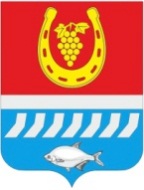 администрациЯ Цимлянского районаПОСТАНОВЛЕНИЕ__.10.2022                                           № ___                                         г. ЦимлянскО внесении изменений в постановление Администрации Цимлянского района от 19.12.2018 № 955 «Об утверждении муниципальной программы Цимлянского района «Территориальное планирование и обеспечение доступным и комфортным жильем населения Цимлянского района»В соответствии с постановлением Администрации Цимлянского района от 01.03.2018 № 101 «Об утверждении Порядка разработки, реализации и оценки эффективности муниципальных программ Цимлянского района», решением Собрания депутатов Цимлянского района от 22.09.2022 № 119 «О внесении изменений в решение Собрания депутатов Цимлянского района от 23.12.2021 №14 «О бюджете Цимлянского района на 2022 год и на плановый период 2023 и 2024 годов», Администрация Цимлянского районаПОСТАНОВЛЯЕТ:1. Внести в постановление Администрации Цимлянского района от 19.12.2018 № 955 «Об утверждении муниципальной программы Цимлянского района «Территориальное планирование и обеспечение доступным и комфортным жильем населения Цимлянского района» изменения, согласно приложению.2. Контроль за выполнением постановления возложить на заместителя главы Администрации Цимлянского района по строительству, ЖКХ и архитектуре Менгеля С.В.Глава АдминистрацииЦимлянского района							       В.В. СветличныйПостановление вноситотдел архитектуры и градостроительстваАдминистрации Цимлянского районаПриложениек постановлениюАдминистрацииЦимлянского районаот __.__.2022 № ___ИЗМЕНЕНИЯ,вносимые в постановление Администрации Цимлянского района от 19.12.2018 № 955 «Об утверждении муниципальной программы Цимлянского района «Территориальное планирование и обеспечение доступным и комфортным жильем населения Цимлянского района»	1. В приложении к постановлению строку «Ресурсное обеспечение Программы» раздела «Паспорт муниципальной программы Цимлянского района «Территориальное планирование и обеспечение доступным и комфортным жильем населения Цимлянского района» изложить в следующей редакции:2. В приложении к постановлению строку «Ресурсное обеспечение Программы» раздела «Паспорт муниципальной программы Цимлянского района «Территориальное планирование и развитие территорий, в том числе для жилищного строительства»» изложить в следующей редакции:3. В приложении к постановлению строку «Ресурсное обеспечение Программы» раздела «Паспорт муниципальной программы Цимлянского района «Оказание мер государственной поддержки в улучшении жилищных условий отдельным категориям граждан»» изложить в следующей редакции:4. Приложение № 3 к муниципальной программе Цимлянского района «Об утверждении муниципальной программы Цимлянского района «Территориальное планирование и обеспечение доступным и комфортным жильем населения Цимлянского района» изложить в следующей редакции:«Приложение № 3к муниципальной программе Цимлянского района «Об утверждении муниципальной программы Цимлянского района «Территориальное планирование и обеспечение доступным и комфортным жильем населения Цимлянского района»РАСХОДЫобластного и местного бюджетов на реализацию муниципальной программы Цимлянского района «Территориальное планирование и обеспечение доступным и комфортным жильем населения Цимлянского района» на 2019 – 2024 годыПримечание.1. Список используемых сокращений:ВР – вид расходов;ГБУ РО – государственное бюджетное учреждение Ростовской области;ГРБС – главный распорядитель бюджетных средств;министерство строительства РО – министерство строительства, архитектуры и территориального развития Ростовской области;Программа – государственная программа Ростовской области «Обеспечение доступным и комфортным жильем населения Ростовской области»;РзПр – раздел, подраздел;тыс. – тысяча;ЦСР – целевая статья расходов.2. Х – данная ячейка не заполняется.РАСХОДЫобластного и местного бюджетов на реализацию муниципальной программы Цимлянского района «Территориальное планирование и обеспечение доступным и комфортным жильем населения Цимлянского района» на 2025 – 2030 годыПримечание.1. Список используемых сокращений:ВР – вид расходов;ГБУ РО – государственное бюджетное учреждение Ростовской области;ГРБС – главный распорядитель бюджетных средств;министерство строительства РО – министерство строительства, архитектуры и территориального развития Ростовской области;Программа – государственная программа Ростовской области «Обеспечение доступным и комфортным жильем населения Ростовской области»;РзПр – раздел, подраздел;тыс. – тысяча;ЦСР – целевая статья расходов.2. Х – данная ячейка не заполняется.5. Приложение № 4 к муниципальной программе Цимлянского района «Об утверждении муниципальной программы Цимлянского района «Территориальное планирование и обеспечение доступным и комфортным жильем населения Цимлянского района» изложить в следующей редакции:«Приложение № 4к муниципальной программе Цимлянского района «Об утверждении муниципальной программы Цимлянского района «Территориальное планирование и обеспечение доступным и комфортным жильем населения Цимлянского района»Расходыфедерального, областного и местного бюджетов на реализацию муниципальной программы Управляющий делами  				А.В. КуликРесурсное обеспечение муниципальной программы Цимлянского района– общий объем финансирования подпрограммы на весь период – 195 441,5 тыс. рублей, в том числе по годам:в 2019 году – 54 713,8 тыс. рублей;в 2020 году – 43 725,2 тыс. рублей;в 2021 году – 17 117,4 тыс. рублей;в 2022 году – 15 007,4 тыс. рублей;в 2023 году – 12 410,9тыс. рублей;в 2024 году – 12 338,2 тыс. рублей;в 2025 году – 6 688,1 тыс. рублей;в 2026 году – 6 688,1 тыс. рублей;в 2027 году – 6 688,1 тыс. рублей;в 2028 году – 6 688,1 тыс. рублей;в 2029 году – 6 688,1 тыс. рублей;в 2030 году – 6 688,1 тыс. рублей.Объем финансирования из областного бюджета – 
180 012,9 тыс. рублей, в том числе по годам:в 2019 году – 49 484,6 тыс. рублей;в 2020 году – 40 309,6 тыс. рублей;в 2021 году – 14 814,1 тыс. рублей;в 2022 году – 14 233,8 тыс. рублей;в 2023 году – 11 361,0 тыс. рублей;в 2024 году – 11 312,6 тыс. рублей;в 2025 году – 6 416,2 тыс. рублей;в 2026 году – 6 416,2 тыс. рублей;в 2027 году – 6 416,2 тыс. рублей;в 2028 году – 6 416,2 тыс. рублей;в 2029 году – 6 416,2 тыс. рублей;в 2030 году – 6 416,2 тыс. рублей.В том числе по источникам финансирования:за счет средств федерального бюджета – 11 894,4 тыс. рублей, в том числе по годам:в 2019 году – 4 700,2 тыс. рублей;в 2020 году – 3 031,0 тыс. рублей;в 2021 году – 2 064,7 тыс. рублей;в 2022 году – 321,5 тыс. рублей;в 2023 году – 898,9 тыс. рублей;в 2024 году – 878,1 тыс. рублей;в 2025 году – 0 тыс. рублей;в 2026 году – 0 тыс. рублей;в 2027 году – 0 тыс. рублей;в 2028 году – 0 тыс. рублей;в 2029 году – 0 тыс. рублей;в 2030 году – 0 тыс. рублей.Объем финансирования из местного бюджета – 3 534,2 тыс. рублей, в том числе по годам:в 2019 году – 529,0 тыс. рублей;в 2020 году – 384,6 тыс. рублей;в 2021 году – 238,6 тыс. рублей;в 2022 году – 452,1 тыс. рублей;в 2023 году – 151,0 тыс. рублей;в 2024 году – 147,5 тыс. рублей;в 2025 году – 271,9 тыс. рублей;в 2026 году – 271,9 тыс. рублей;в 2027 году – 271,9 тыс. рублей;в 2028 году – 271,9 тыс. рублей;в 2029 году – 271,9 тыс. рублей;в 2030 году – 271,9 тыс. рублей.Ресурсное обеспечение подпрограммы 1– общий объем финансирования подпрограммы на весь период – 4947,0 тыс. рублей, в том числе по годам:в 2019 году – 0 тыс. рублей;в 2020 году – 4552,0 тыс. рублей;в 2021 году – 0 тыс. рублей;в 2022 году – 395,0тыс. рублей;в 2023 году – 0 тыс. рублей;в 2024 году – 0 тыс. рублей;в 2025 году – 0 тыс. рублей;в 2026 году – 0 тыс. рублей;в 2027 году – 0 тыс. рублей;в 2028 году – 0 тыс. рублей;в 2029 году – 0 тыс. рублей;в 2030 году – 0 тыс. рублей.Объем финансирования из областного бюджета – 
4379,2 тыс. рублей, в том числе по годам:в 2019 году – 0 тыс. рублей;в 2020 году – 4379,2 тыс. рублей;в 2021 году – 0 тыс. рублей;в 2022 году – 0 тыс. рублей;в 2023 году – 0 тыс. рублей;в 2024 году – 0 тыс. рублей;в 2025 году – 0 тыс. рублей;в 2026 году – 0 тыс. рублей;в 2027 году – 0 тыс. рублей;в 2028 году – 0 тыс. рублей;в 2029 году – 0 тыс. рублей;в 2030 году – 0 тыс. рублей.В том числе по источникам финансирования:за счет средств федерального бюджета – 0 тыс. рублей, в том числе по годам:в 2019 году – 0 тыс. рублей;в 2020 году – 0 тыс. рублей;в 2021 году – 0 тыс. рублей;в 2022 году – 0 тыс. рублей;в 2023 году – 0 тыс. рублей;в 2024 году – 0 тыс. рублей;в 2025 году – 0 тыс. рублей;в 2026 году – 0 тыс. рублей;в 2027 году – 0 тыс. рублей;в 2028 году – 0 тыс. рублей;в 2029 году – 0 тыс. рублей;в 2030 году – 0 тыс. рублей.Объем финансирования из местного бюджета – 567,8 тыс. рублей, в том числе по годам:в 2019 году – 0 тыс. рублей;в 2020 году – 172,8 тыс. рублей;в 2021 году – 0 тыс. рублей;в 2022 году – 395,0 тыс. рублей;в 2023 году – 0 тыс. рублей;в 2024 году – 0 тыс. рублей;в 2025 году – 0 тыс. рублей;в 2026 году – 0 тыс. рублей;в 2027 году – 0 тыс. рублей;в 2028 году – 0 тыс. рублей;в 2029 году – 0 тыс. рублей;в 2030 году – 0 тыс. рублей.Ресурсное обеспечение подпрограммы 2– общий объем финансирования подпрограммы на весь период – 190 494,5 тыс. рублей, в том числе по годам:в 2019 году – 54 713,8 тыс. рублей;в 2020 году – 39 173,2 тыс. рублей;в 2021 году – 17 117,4 тыс. рублей;в 2022 году – 14 612,4 тыс. рублей;в 2023 году – 12 410,9 тыс. рублей;в 2024 году – 12 338,2 тыс. рублей;в 2025 году – 6 688,1 тыс. рублей;в 2026 году – 6 688,1 тыс. рублей;в 2027 году – 6 688,1 тыс. рублей;в 2028 году – 6 688,1 тыс. рублей;в 2029 году – 6 688,1 тыс. рублей;в 2030 году – 6 688,1 тыс. рублей.Объем финансирования из областного бюджета – 
175 633,7 тыс. рублей, в том числе по годам:в 2019 году – 49 484,6 тыс. рублей;в 2020 году – 35 930,4 тыс. рублей;в 2021 году – 14 814,1 тыс. рублей;в 2022 году – 14 233,8 тыс. рублей;в 2023 году – 11 361,0 тыс. рублей;в 2024 году – 11 312,6 тыс. рублей;в 2025 году – 6 416,2 тыс. рублей;в 2026 году – 6 416,2 тыс. рублей;в 2027 году – 6 416,2 тыс. рублей;в 2028 году – 6 416,2 тыс. рублей;в 2029 году – 6 416,2 тыс. рублей;в 2030 году – 6 416,2 тыс. рублей.В том числе по источникам финансирования:за счет средств федерального бюджета – 11 894,4 тыс. рублей, в том числе по годам:в 2019 году – 4 700,2 тыс. рублей;в 2020 году – 3 031,0 тыс. рублей;в 2021 году – 2 064,7 тыс. рублей;в 2022 году – 321,5 тыс. рублей;в 2023 году – 898,9 тыс. рублей;в 2024 году – 878,1 тыс. рублей;в 2025 году – 0 тыс. рублей;в 2026 году – 0 тыс. рублей;в 2027 году – 0 тыс. рублей;в 2028 году – 0 тыс. рублей;в 2029 году – 0 тыс. рублей;в 2030 году – 0 тыс. рублей.Объем финансирования из местного бюджета – 2 966,4 тыс. рублей, в том числе по годам:в 2019 году – 529,0 тыс. рублей;в 2020 году – 211,8 тыс. рублей;в 2021 году – 238,6 тыс. рублей;в 2022 году – 57,1 тыс. рублей;в 2023 году – 151,0 тыс. рублей;в 2024 году – 147,5 тыс. рублей;в 2025 году – 271,9 тыс. рублей;в 2026 году – 271,9 тыс. рублей;в 2027 году – 271,9 тыс. рублей;в 2028 году – 271,9 тыс. рублей;в 2029 году – 271,9 тыс. рублей;в 2030 году – 271,9 тыс. рублей.Номер и наименование подпрограммы, основного мероприятия подпрограммы, приоритетного основного мероприятияОтветственныйисполнитель, соисполнитель, участникКод бюджетной классификации расходовКод бюджетной классификации расходовКод бюджетной классификации расходовКод бюджетной классификации расходовОбъем расходов, всего(тыс. рублей)В том числе по годам реализации Программы (тыс. рублей)В том числе по годам реализации Программы (тыс. рублей)В том числе по годам реализации Программы (тыс. рублей)В том числе по годам реализации Программы (тыс. рублей)В том числе по годам реализации Программы (тыс. рублей)В том числе по годам реализации Программы (тыс. рублей)Номер и наименование подпрограммы, основного мероприятия подпрограммы, приоритетного основного мероприятияОтветственныйисполнитель, соисполнитель, участникГРБСРзПрЦСРВРОбъем расходов, всего(тыс. рублей)20192020202120222023202412345678910111213Муниципальная программа Цимлянского района «Территориальное планирование и обеспечение доступным и комфортным жильем населения Цимлянского района»Всего,
в том числе:XXXX155312,954 713,843 725,217 117,415 007,412 410,912 338,2Муниципальная программа Цимлянского района «Территориальное планирование и обеспечение доступным и комфортным жильем населения Цимлянского района»Администрация Цимлянского районаXXXX155312,954 713,843 725,217 117,415 007,412 410,912 338,2Подпрограмма 1.«Территориальное планирование и развитие территорий, в том числе для жилищного строительства»всего
в том числе:XXXX4947,004 552,00395,000Основное мероприятие 1.1.Создание условий для развития территорий путем вовлечения в оборот земельных участков, в том числе в целях жилищного строительстваАдминистрация Цимлянского районаXXXX000,00000Основное мероприятие 1.2.Выполнение проектов внесения изменений в генеральный план, правила землепользования и застройки Цимлянского городского поселения Ростовской области в части подготовки сведений по координатному описанию границ населенных пунктов и (или) сведений о границах территориальных зон в соответствии с Градостроительным кодексом РФАдминистрация Цимлянского района902041206100S45802443600,003 600,00000Основное мероприятие 1.2.Выполнение проектов внесения изменений в генеральный план, правила землепользования и застройки Цимлянского городского поселения Ростовской области в части подготовки сведений по координатному описанию границ населенных пунктов и (или) сведений о границах территориальных зон в соответствии с Градостроительным кодексом РФАдминистрация Цимлянского района902041206100S4580540952,00952,00000Основное мероприятие 1.2.Выполнение проектов внесения изменений в генеральный план, правила землепользования и застройки Цимлянского городского поселения Ростовской области в части подготовки сведений по координатному описанию границ населенных пунктов и (или) сведений о границах территориальных зон в соответствии с Градостроительным кодексом РФАдминистрация Цимлянского района90204120610023270244395,0000395,000Основное мероприятие 1.3.Обеспечение перспективных земельных участков актуальными документами территориального планирования, градостроительного зонирования и планировки территорий с целью формирования территорий, в том числе для жилищного строительстваАдминистрация Цимлянского районаXXXX0000000Основное мероприятие 1.4.Улучшение предпринимательского климата в сфере строительства, в том числе для создания стандартного жилья, путем обеспечения мероприятий по снижению административных барьеровАдминистрация Цимлянского районаXXXX0000000Подпрограмма 2.«Оказание мер государственной поддержки в улучшении жилищных условий отдельным категориям граждан»Всего в том числе:XXXX150 365,954 713,839 173,217 117,414 612,412 410,912 338,2Основное мероприятие 2.1.Переселение граждан из многоквартирного аварийного жилищного фонда, признанного непригодным для проживания, аварийным и подлежащим сносу или реконструкцииАдминистрация Цимлянского района9020501062F30960254057 163,629 405,401006,2000Основное мероприятие 2.1.Переселение граждан из многоквартирного аварийного жилищного фонда, признанного непригодным для проживания, аварийным и подлежащим сносу или реконструкцииАдминистрация Цимлянского района902050106200S316054057 163,606 785,00000Основное мероприятие 2.1.Переселение граждан из многоквартирного аварийного жилищного фонда, признанного непригодным для проживания, аварийным и подлежащим сносу или реконструкцииАдминистрация Цимлянского района9020501062F36748454057 163,6019 967,00000Основное мероприятие 2.2.Обеспечение жильем молодых семей Цимлянского районаАдминистрация Цимлянского района902100406200L497032221 806,95 145,04 286,64 970,31 188,73 144,53  071,8Основное мероприятие 2.2.Обеспечение жильем молодых семей Цимлянского районаАдминистрация Цимлянского района902100406200S3140322124,60124,60000Основное мероприятие 2.2.Обеспечение жильем молодых семей Цимлянского районаАдминистрация Цимлянского района902100306200L49703224 700,24 700,200000Основное мероприятие 2.3.Обеспечение предоставления жилых помещений детям-сиротам и детям, оставшимся без попечения родителей, лицам из их числа по договорам найма специализированных жилых помещенийАдминистрация Цимлянского района9021004062007240041266 570,615 463,28 010,011 140,913 423,79 266,49  266,4Номер и наименование подпрограммы, основного мероприятия подпрограммы, приоритетного основного мероприятияОтветственныйисполнитель, соисполнитель, участникКод бюджетной классификации расходовКод бюджетной классификации расходовКод бюджетной классификации расходовКод бюджетной классификации расходовОбъем расходов, всего(тыс. рублей)В том числе по годам реализации Программы (тыс. рублей)В том числе по годам реализации Программы (тыс. рублей)В том числе по годам реализации Программы (тыс. рублей)В том числе по годам реализации Программы (тыс. рублей)В том числе по годам реализации Программы (тыс. рублей)В том числе по годам реализации Программы (тыс. рублей)Номер и наименование подпрограммы, основного мероприятия подпрограммы, приоритетного основного мероприятияОтветственныйисполнитель, соисполнитель, участникГРБСРзПрЦСРВРОбъем расходов, всего(тыс. рублей)20252026202720282029203012345678910111213Муниципальная программа Цимлянского района «Территориальное планирование и обеспечение доступным и комфортным жильем населения Цимлянского района»всего
в том числе:XXXX40 128,66 688,16 688,16 688,16 688,16 688,16 688,1Муниципальная программа Цимлянского района «Территориальное планирование и обеспечение доступным и комфортным жильем населения Цимлянского района»Администрация Цимлянского районаXXXX40 128,66 688,16 688,16 688,16 688,16 688,16 688,1Подпрограмма 1«Территориальное планирование и развитие территорий, в том числе для жилищного строительства»всего
в том числе:XXXX0000000Основное мероприятие 1.1.Создание условий для развития территорий путем вовлечения в оборот земельных участков, в том числе в целях жилищного строительстваАдминистрация Цимлянского районаXXXX0000000Основное мероприятие 1.2.Проведение землеустроительных работ по описанию местоположения границ муниципальных образований для внесения в Единый государственный реестр недвижимостиАдминистрация Цимлянского районаXXXX0000000Основное мероприятие 1.3.Обеспечение перспективных земельных участков актуальными документами территориального планирования, градостроительного зонирования и планировки территорий с целью формирования территорий, в том числе для жилищного строительстваАдминистрация Цимлянского районаXXXX0000000Основное мероприятие 1.4.Улучшение предпринимательского климата в сфере строительства, в том числе для создания стандартного жилья, путем обеспечения мероприятий по снижению административных барьеровАдминистрация Цимлянского районаXXXX0000000Подпрограмма 2«Оказание мер государственной поддержки в улучшении жилищных условий отдельным категориям граждан»всего в том числе:XXXX40 128,66 688,16 688,16 688,16 688,16 688,16 688,1Основное мероприятие 2.1.Переселение граждан из многоквартирного аварийного жилищного фонда, признанного непригодным для проживания, аварийным и подлежащим сносу или реконструкцииАдминистрация Цимлянского района9020501062F3096025400000000Основное мероприятие 2.2.Обеспечение жильем молодых семей в Цимлянском районеАдминистрация Цимлянского района902100306200L497032214 178,62 363,12 363,12 363,12 363,12 363,12 363,1Основное мероприятие 2.3.Обеспечение предоставления жилых помещений детям-сиротам и детям, оставшимся без попечения родителей, лицам из их числа по договорам найма специализированных жилых помещенийАдминистрация Цимлянского района9021004062007240041225 950,04 325,04 325,04 325,04 325,04 325,04 325,0СтатусНаименование муниципальной программы, подпрограммы муниципальной программыИсточники финансирования муниципальной программы, подпрограммы муниципальной программыОбъем расходов, всего (тыс. рублей)Оценка расходов (тыс. руб.), годыОценка расходов (тыс. руб.), годыОценка расходов (тыс. руб.), годыОценка расходов (тыс. руб.), годыОценка расходов (тыс. руб.), годыОценка расходов (тыс. руб.), годыОценка расходов (тыс. руб.), годыОценка расходов (тыс. руб.), годыОценка расходов (тыс. руб.), годыОценка расходов (тыс. руб.), годыОценка расходов (тыс. руб.), годыОценка расходов (тыс. руб.), годыСтатусНаименование муниципальной программы, подпрограммы муниципальной программыИсточники финансирования муниципальной программы, подпрограммы муниципальной программыОбъем расходов, всего (тыс. рублей)20192020202120222023202420252026202720282029203012345678910111212131415Муниципальная программа«Территориальное планирование и обеспечениедоступным и комфортным жильем населенияЦимлянского района»Всего195 441,554 713,843 725,217 117,415 007,412 410,912 338,26 688,16 688,16 688,16 688,16 688,16 688,1Муниципальная программа«Территориальное планирование и обеспечениедоступным и комфортным жильем населенияЦимлянского района»областной бюджет180 012,949 484,640 309,614814,114 233,811 361,011 312,66 416,26 416,26 416,26 416,26 416,26 416,2Муниципальная программа«Территориальное планирование и обеспечениедоступным и комфортным жильем населенияЦимлянского района»федеральный бюджет11 894,44 700,23 031,02 064,7321,5898,9878,1------Муниципальная программа«Территориальное планирование и обеспечениедоступным и комфортным жильем населенияЦимлянского района»фонд содействия реформированию жилищно-коммунального хозяйства-------------Муниципальная программа«Территориальное планирование и обеспечениедоступным и комфортным жильем населенияЦимлянского района»местный бюджет3 534,2529,0384,6238,6452,1 151,0147,5271,9271,9271,9271,9271,9271,9Муниципальная программа«Территориальное планирование и обеспечениедоступным и комфортным жильем населенияЦимлянского района»внебюджетные источники-------------Подпрограмма 1«Территориальное планирование и развитие территорий, в том числе для жилищного строительства»всего4 947,04 552,00395,0--------Подпрограмма 1«Территориальное планирование и развитие территорий, в том числе для жилищного строительства»областной бюджет4 379,2-4 379,20---------Подпрограмма 1«Территориальное планирование и развитие территорий, в том числе для жилищного строительства»федеральный бюджет------------Подпрограмма 1«Территориальное планирование и развитие территорий, в том числе для жилищного строительства»фонд содействия реформированию жилищно-коммунального хозяйства-------------Подпрограмма 1«Территориальное планирование и развитие территорий, в том числе для жилищного строительства»местный бюджет567,8172,8-395,0--------Подпрограмма 1«Территориальное планирование и развитие территорий, в том числе для жилищного строительства»внебюджетные источники-------------Подпрограмма 2Оказание мер государственной поддержки в улучшении жилищных условий отдельным категориям гражданВсего190 494,554 713,839 173,217117,414 612,412 410,912 338,26 688,16 688,16 688,16 688,16 688,16 688,1Подпрограмма 2Оказание мер государственной поддержки в улучшении жилищных условий отдельным категориям гражданобластной бюджет175 633,749 484,635 930,414 814,114 233,811  361,011 312,66 416,26 416,26 416,26 416,26 416,26 416,2Подпрограмма 2Оказание мер государственной поддержки в улучшении жилищных условий отдельным категориям гражданфедеральный бюджет11 894,44 700,23 031,02 064,7321,5898,9878,1-----Подпрограмма 2Оказание мер государственной поддержки в улучшении жилищных условий отдельным категориям гражданфонд содействия реформированию жилищно-коммунального хозяйства-------------Подпрограмма 2Оказание мер государственной поддержки в улучшении жилищных условий отдельным категориям гражданместный бюджет2 966,4529,0211,8238,657,1151,0147,5271,9271,9271,9271,9271,9271,9Подпрограмма 2Оказание мер государственной поддержки в улучшении жилищных условий отдельным категориям гражданвнебюджетные источники-------------